robot 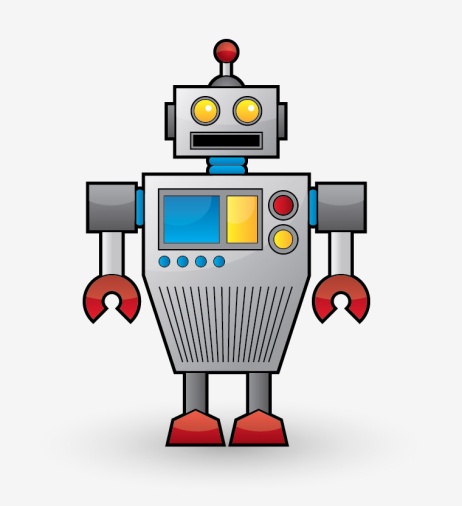 bike 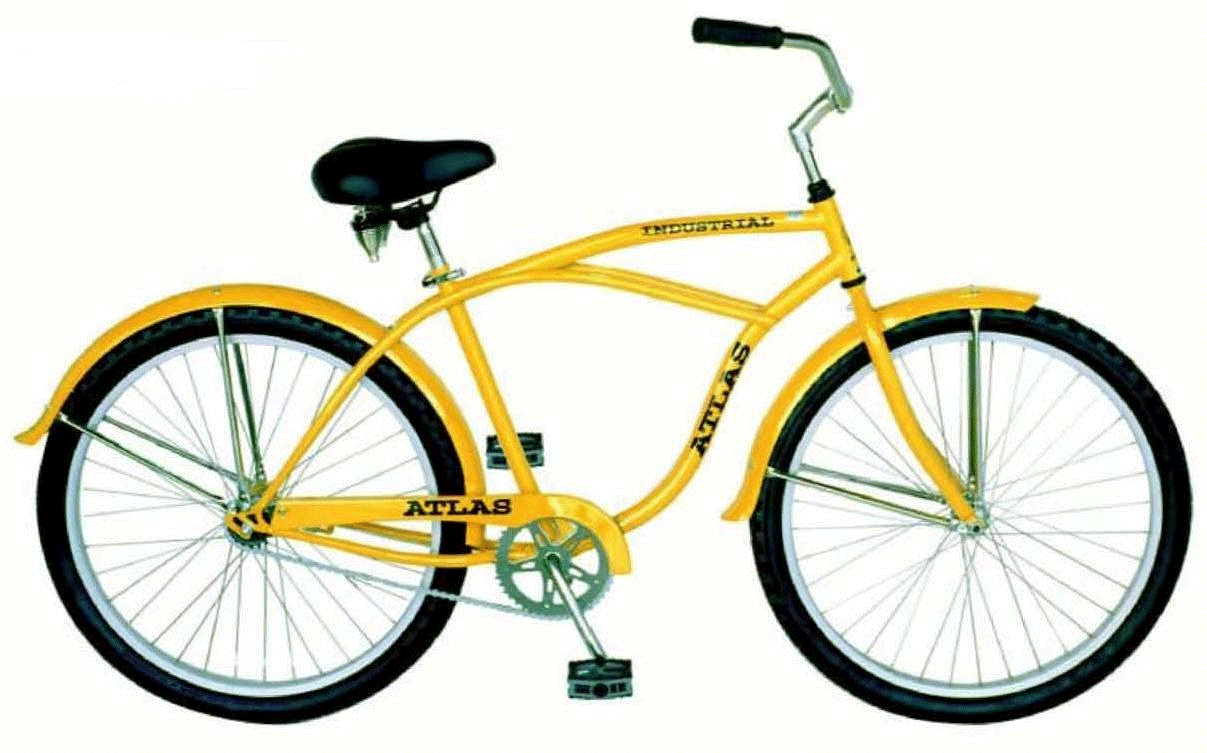 ball 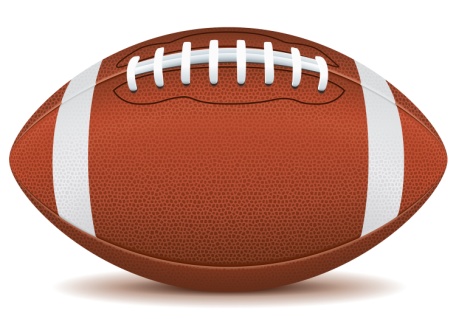 	scooter 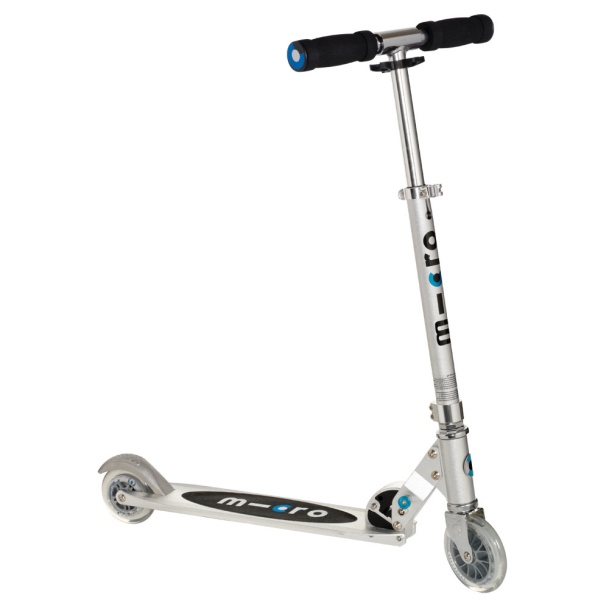 